Publicado en  el 18/03/2014 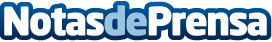 El Consejo Social de la UPC convoca la 9ª edición del Premio Duran Farell de Investigación TecnológicaEl Premio Duran Farell de Investigación Tecnológica convocado por la UPC, con el apoyo de Gas Natural, llega este año a la 9ª edición. El galardón nació como un homenaje al que fue el primer presidente del Consejo Social de la UPC y también presidente del Grupo Gas Natural, Pere Duran Farell y con la finalidad de incentivar la excelencia investigadora, mediante el reconocimiento de la calidad de un trabajo de investigación llevado a cabo en el campo de la tecnología durante los últimos tres años. Datos de contacto:UPC SchoolNota de prensa publicada en: https://www.notasdeprensa.es/el-consejo-social-de-la-upc-convoca-la-9_1 Categorias: Premios Innovación Tecnológica http://www.notasdeprensa.es